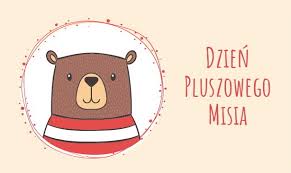 Karta pracy zajęć pozalekcyjnych: Artystyczny  miś .Cele ogólne: Rozwijanie kompetencji osobistych i ekspresji kulturalnej.Cele szczegółowe : Pobudzanie wyobraźni oraz kreatywności .Kiedy będziemy 25 11 2020 świętować Dzień Pluszowego Misia wykonaj na jego cześć portret misia . Nigdy dość świętowania, zwłaszcza ,gdy chodzi o zabawkę – przyjaciela , która towarzyszy dzieciom od 100 lat.Potrzebujesz :- papierowy talerz -suszone liści, kasztany, stary korek- oczy wykonane z papieru lub materiału-klej i odrobinę wyobraźni.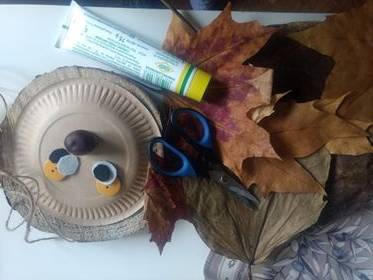 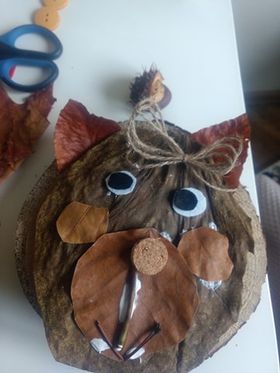 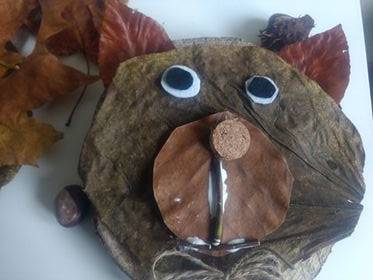 Oto dwa przykładowe portrety ,reszta zależy od ciebie, życzę wielu pomysłów .Taki portret możesz powiesić w pokoju lub podarować młodszej siostrze ,bratu. Może nie przytulisz go, ale zawsze wywoła uśmiech na Twojej twarzy i satysfakcję z tworzenia.E.Nowożycka                                                    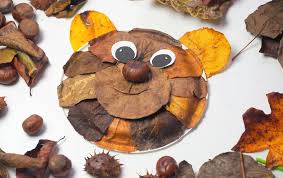 